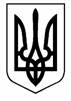 Голубівська загальноосвітня школа І-ІІІ ступенів Новомосковської районної  ради  Дніпропетровської  області вул. Леніна, 17, с. Голубівка, Новомосковський район, Дніпропетровська  область, 51230,тел. (05693)53193, е-mail: sndgolubovka@ukr.net, код ЄДРПОУ 26368447Матеріали  до єдиного уроку доброти«Дивіться на нас, як на рівних»Присвячений Міжнародному дню інвалідаПідготувала вчитель початкових класівБезжовча І. В.Голубівка 2013Мета: Ознайомити детальніше дітей з такою соціальною категорією як діти- та люди-інваліди. Звернути увагу дітей на їх права. Формувати в дітей любов і повагу до людей з обмеженими можливостями. Виховувати чуйність, співчуття та гуманне ставлення до людей із вадами.Обладнання: Таблиці "Права дитини", ватман, кольоровий папір, ножиці, клей.ХІД ЗАНЯТТЯВступне слово  Доброго всім дня і гарного настрою! Я рада сьогоднішній нашій зустрічі.Послухайте будь-ласка уважно поетичні рядки, які я вам зачитаю.( Зачитується вірш Ю.Тітова "Поет в калясці")Сиджу в колясці, так собі сиджу.Проходять люди, поглядають косо.А що я їм у відповідь скажу?Для них мій голос зовсім безголосий.Усі здорові, ну а я – такий.Інакше жити між людей не можу.Але мій дух незламний і палкий –У ньому сила невичерпна, Божа.Ніхто не знає, що в моїй душі.Ідуть, минають, поглядають косо.Не доброту від вас я залишив,А біль, який зневірою голосить.Хтось кине гривню, щоби я не вмер.А хтось копійку тицьне мені в зуби.Такий народець "добрий" є тепер:Не дасть померти, але словом згубить.Та я із тих, що гніву не несуть,Навіть тоді,коли життя не вдасться.І попри всю зухвалу мою суть,Пишу відверто: "Я – поет в калясці!"Діти, як ви думаєте, кому належать ці рядки?Так. Ці слова написані людиною-інвалідом, хворим на ДЦП (дитячий церебральний параліч) – Юрій Тітов – член національної спілки письменників України, автор чудових поезії та пісень.Думаю, ви вже здогадались тему нашого уроку, і знаєте, що ми поговоримо про життя людей-інвалідів.Люди-інваліди або люди з обмеженими можливостями – це ті люди, які мають певні фізичні та розумові вади, вади у своєму здоров'ї. Ми всі маємо хвороби: у когось болить животик, в когось -  вушко, горло… Ви можете поламати  ніжку, ручку, але ви знаєте, ви просто упевнені, що незабаром ви одужаєте і будете здоровими. А люди-інваліди, на жаль, не можуть одужати  і змушені жити з своєю хворобою( вадою) усе життя. Люди з обмеженими можливостями мають важкі невиліковні хвороби: проблеми опорно-рухового апарату (людина не може ходити, працювати руками, тощо); вади слуху (людина погано чує або не чує зовсім); вади зору (людина не здатна бачити навколишнє) та інші.Як ви думаєте, чи важко таким людям жити поряд з нами?  Чому?Вади, які породжують інвалідність можуть бути вродженими і набутими.  Скажіть, як ви це розумієте?Так, людина може народитись з певною вадою і мати інвалідність від народження, а може її набути упродовж життя внаслідок нещасного випадку, тощо. Запам'ятайте головне – від цього НІХТО НЕ ЗАСТРАХОВАНИЙ, тому що в будь-яку мить життя, кожен з нас може стати людиною-інвалідом.Іноді по телебаченню можна побачити діяльність таких людей, їх досягнення. Ніяка важка хвороба не ламає їх, не дивлячись на свої вади –  вони досягають певних висот і стають відомими у світі людьми. Адже Господь, забираючи в цих людей здоров'я, обов'язково дарує їм якийсь талант і неймовірно добре серце.Скажіть, як ви це розумієте?Яких видатних, відомих людей минулого і сучасності, що мають інвалідність ви знаєте?Ю.Тітов – поет (хворий на ДЦП).Г.Савчук – поет Уманського району с.БерестівецьЛеся Українка – письменниця  (туберкульоз кісток)Людвіг Ван Бетховен – композитор (вади слуху)О.Мересьєв – льотчик  (втратив нижні кінцівки)І багато інших, не менш хороших і талановитих людей, в яких крім таланту є ще й жагуча любов до життя.Всі ці люди, що намагаються жити гідно, не дивлячись на свої вади,  досягають певних висот, бо живуть під девізом: "Дивіться на нас як на рівних. Ми такі ж як і ви!" Вони бажають, щоб їх сприймали як звичайних людей.Тому, і звичайні діти, і діти із вадами однаково мають рівні права:Право на життя.Право на освіту.Право на дозвілля.Право на турботу. Діти-інваліди мають право і потребують особливої турботи про їх фізичний та психологічний стан.Світова громадськість турбується про людей та дітей з обмеженими можливостями. 3 грудня – Міжнародний день інвалідів, відзначається в усьому світі. Для таких людей проводяться різноманітні конкурси, змагання. Думаю, ви всі чули про всесвітні і всеукраїнські параолімпійські ігри. Дивлячись їх, неможливо не захоплюватись мужністю цих людей.  Звичайно, цього недостатньо, тому що ці люди потребують від нас більшого.Вправа "Потреби людей-інвалідів""Не дивіться на вади мої –Краще гляньте у душу мою.Та послухайте дзвін-ручаї –Я нічого від Вас не втаю."Саме так закликають нас ці люди не звертати надмірну увагу на їх вади, а сприймати їх як рівноправних особистостей.Давайте разом подумаємо, чого потребують від нас люди-інваліди. Що кожен з нас може зробити для цієї категорії людей?(На дошці прикріплюється  знак "людина-інвалід" і вписуються відповіді дітей).Наприклад: турбота і милосердя, людяне і гуманне ставлення, фізична і матеріальна допомога, щира посмішка, привітне, лагідне слово.Вправа "Послухай себе"Покладіть праву долоньку на своє серце. Про що воно вам говорить? Давайте подаруємо наше любляче серце тим, хто цього потребує!Для цього кожен з вас виріже із кольорового паперу серце того кольору, який подобається найбільше і на ньому напише своє побажання усім таким діткам.Потім усі серця із побажаннями наклеюються на ватман.Наше заняття закінчується. Подаруйте посмішку один одному і не забувайте дарувати тим, хто її особливо потребує.